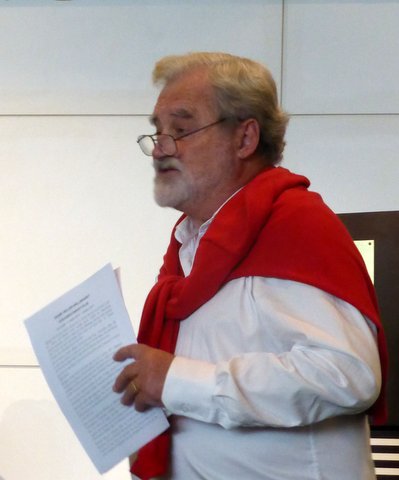 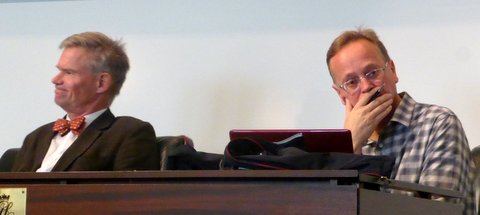 Hedersordförande Frank O		Dag och Pär tänker (inte så ovanligt)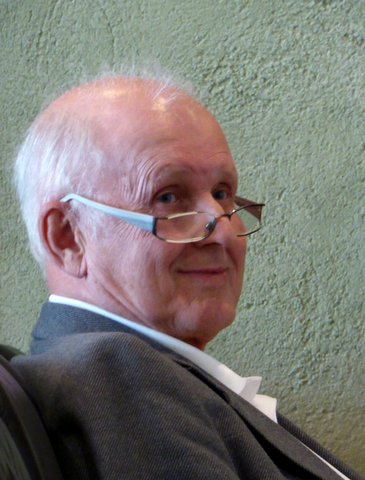 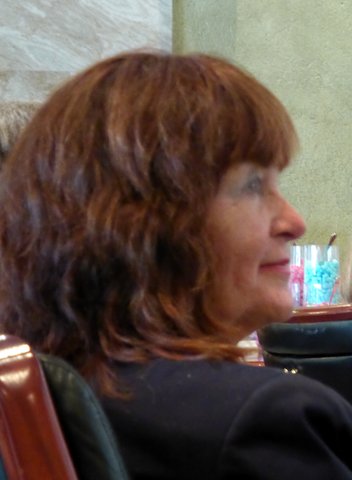 Nye ordföranden Björn Teke       	  Nya styrelseledamoten Kaeth Gardestedt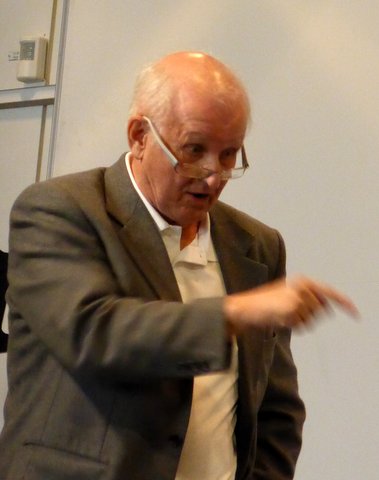 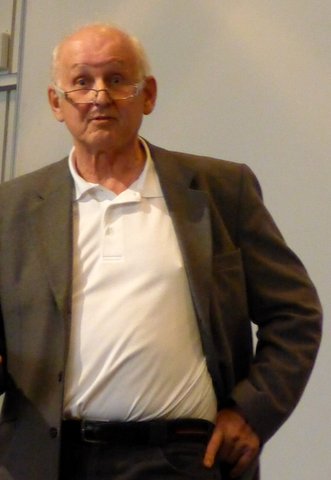 Nye ordföranden Björn Teke (igen) 	 .... och igen.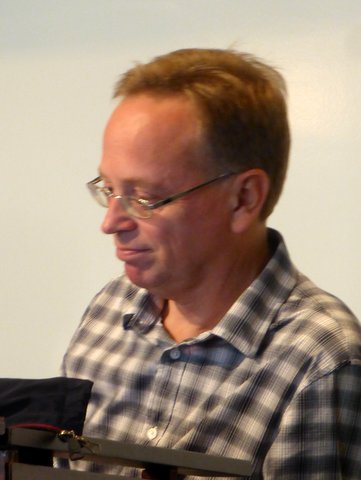 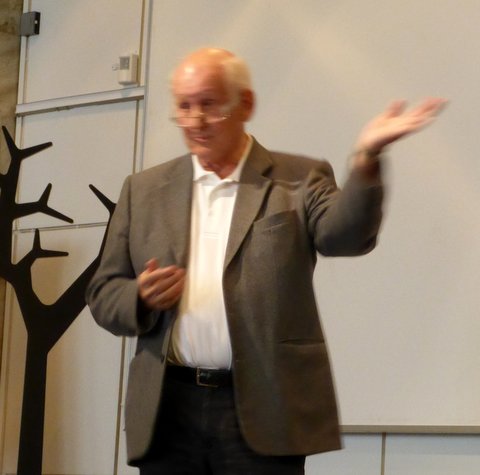   Pär....			...och...Björn.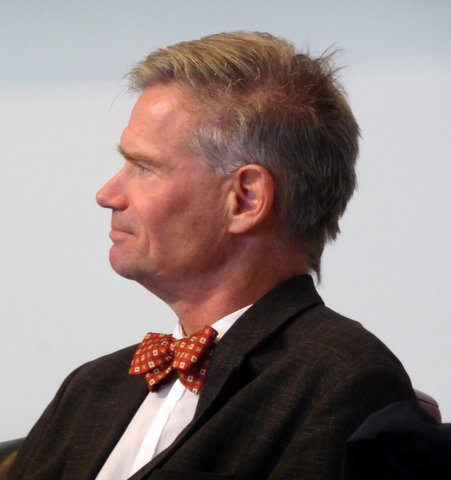 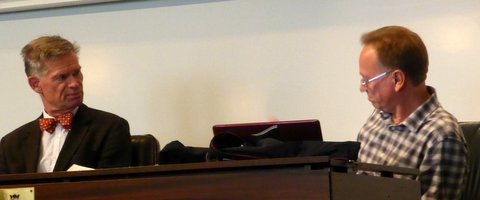 Dag ser förnöjd ut när det tunga 	Dag och Pär förbereder dagens radiouppspelningordföreriet har avlastats honom